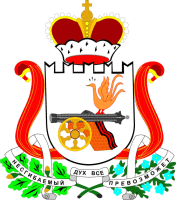 КОНТРОЛЬНО-РЕВИЗИОННАЯ КОМИССИЯ МУНИЦИПАЛЬНОГО ОБРАЗОВАНИЯ РУДНЯНСКИЙ РАЙОН СМОЛЕНСКОЙ ОБЛАСТИул.Киреева, д.93, г.Рудня, Смоленская область, 216790,  телефон/факс (481 41) 5-18-90, E-mail:krkrudnya@mail.ruИнформация о деятельности Контрольно-ревизионной комиссии муниципального образования Руднянский  район Смоленской области за 1 квартал 2024 года            В соответствии с планом работы Контрольно-ревизионной комиссии муниципального образования Руднянский  район Смоленской области на 2024 год в первом квартале 2024 года: 1) Проведено одно контрольное мероприятие: -  п.5  Плана работы Контрольно-ревизионной комиссии муниципального образования Руднянский район Смоленской области на  2024 год, утвержденного приказом председателя Контрольно-ревизионной комиссии                                                                        муниципального образования Руднянский район Смоленской области от 25.12.2023 №14, Приказ председателя  Контрольно-ревизионной комиссии муниципального образования Руднянский район Смоленской области от 24.01.2024 года №4, Соглашение о передаче Контрольно-ревизионной комиссии муниципального образования Руднянский район Смоленской области полномочий по осуществлению внешнего муниципального финансового контроля от 27.12.2021 года №5,  проведено контрольное мероприятие  в муниципальном образовании Голынковское городское поселение Руднянского района Смоленской области по следующему направлению: «Контроль за законностью, результативностью использования средств бюджета поселения, а также средств, получаемых бюджетом поселения из иных источников, предусмотренных законодательством Российской Федерации». Главе Голынковского городского поселения направлено представление о принятии мер по устранению нарушений, выявленных в ходе контрольного мероприятия. Отчет о результатах контрольного мероприятия направлен в Совет депутатов Голынковского городского поселения и председателю Руднянского районного представительного Собрания. 2) Подготовлено 17 экспертно-аналитических заключений и отчетов, из них:- 6 отчетов о деятельности Контрольно-ревизионной комиссии муниципального образования Руднянский район Смоленской области по переданным полномочиям за 2023 год (Любаичское сельское поселение, Переволочское сельское поселение, Понизовское сельское поселение, Чистиковское сельское поселение, Голынковское городское поселение, Руднянское городское поселение);- 10 заключений о внесении изменений в проекты решений представительных органов городских и сельских поселений о бюджетах городских и сельских поселений на 2024 год и на плановый период 2025 и 2026 годов;- 1 заключение о внесении изменений на проект решения Руднянского районного представительного Собрания «О внесении изменений в решение Руднянского районного представительного Собрания от 27.12.2023  №442  «О бюджете муниципального образования Руднянский район Смоленской области на 2024 год и плановый период 2025 и 2026 годов».. Председатель Контрольно-ревизионной комиссии                                            Г.С.Пчелкина